MENU SETTIMANA 22.08.22 – 26.08.22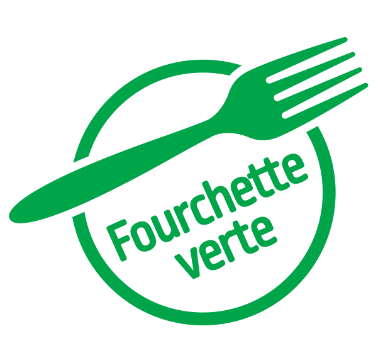 Il menu è adattato alle esigenze di ogni bambino
N.B. Per informazione sugli allergeni potete contattare la cucina dalle ore 8.00 alle ore 9.00
           Lunedì 22.08Insalata mistaPasta in insalata Verdura cottaSpuntino mattina: mela e biscottiMerenda pomeriggio: yogurt
           Martedì 23.08Pranzo al saccoSpuntino mattina: melone e crackersMerenda pomeriggio: ghiacciolo
           Mercoledì 24.08Insalata mistaPizzaVerdura cottaSpuntino mattina: susine e biscottiMerenda pomeriggio: pane e marmellata
           Giovedì 25.08Insalata mistaRisotto al pomodoroVerdura cottaSpuntino mattina: uva e biscottiMerenda pomeriggio: gelato
           Venerdì 26.08Pranzo al saccoSpuntino mattina: albicocca e grissiniMerenda pomeriggio: anguria